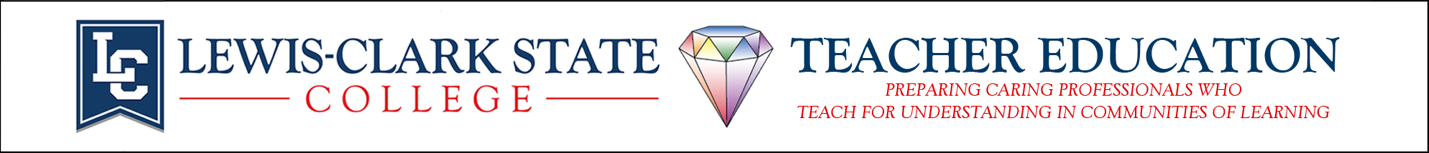 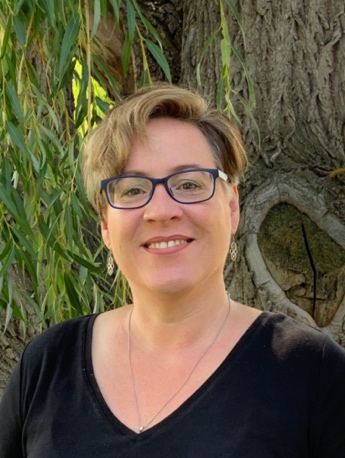 Jennifer D. Gardner, Ed.D.Assistant Professor of EducationOffice:   Spalding, Room 236E-Mail: jdgardner@lcsc.eduPhone: 208-792-2430	Courses for Spring 2021:RE 309 		Disciplinary Literacy (online)RE 342 		Intermediate Literacy (MTB 102)ED 426 		Fine Arts Methods (MTB 102)ED 426		ELA Methods (MTB 102)Schedule for Dr. Gardner, Spring 2022Dr. Gardner is available during office times indicated below andadditional times, by appointment.Please contact her by email (jdgardner@lcsc.edu) to schedule an appointment.Schedule for Dr. Gardner, Spring 2022Dr. Gardner is available during office times indicated below andadditional times, by appointment.Please contact her by email (jdgardner@lcsc.edu) to schedule an appointment.Schedule for Dr. Gardner, Spring 2022Dr. Gardner is available during office times indicated below andadditional times, by appointment.Please contact her by email (jdgardner@lcsc.edu) to schedule an appointment.Schedule for Dr. Gardner, Spring 2022Dr. Gardner is available during office times indicated below andadditional times, by appointment.Please contact her by email (jdgardner@lcsc.edu) to schedule an appointment.Schedule for Dr. Gardner, Spring 2022Dr. Gardner is available during office times indicated below andadditional times, by appointment.Please contact her by email (jdgardner@lcsc.edu) to schedule an appointment.Schedule for Dr. Gardner, Spring 2022Dr. Gardner is available during office times indicated below andadditional times, by appointment.Please contact her by email (jdgardner@lcsc.edu) to schedule an appointment.MondayTuesdayWednesdayThursdayFriday* Week 4 and Week 7 of the semester I teach every morning from 8:30 – 11:30 *ED 426 Fine Arts Methods / ELA Methods* Week 4 and Week 7 of the semester I teach every morning from 8:30 – 11:30 *ED 426 Fine Arts Methods / ELA Methods* Week 4 and Week 7 of the semester I teach every morning from 8:30 – 11:30 *ED 426 Fine Arts Methods / ELA Methods* Week 4 and Week 7 of the semester I teach every morning from 8:30 – 11:30 *ED 426 Fine Arts Methods / ELA Methods* Week 4 and Week 7 of the semester I teach every morning from 8:30 – 11:30 *ED 426 Fine Arts Methods / ELA Methods* Week 4 and Week 7 of the semester I teach every morning from 8:30 – 11:30 *ED 426 Fine Arts Methods / ELA Methods8:00Grading and preparationGrading and preparationWorking with Interns; PreparationPreparationScholarship, Service, and Preparation9:00Grading and preparationGrading and preparationWorking with Interns; PreparationPreparationScholarship, Service, and Preparation10:00Grading and preparationGrading and preparationWorking with Interns; PreparationPreparationScholarship, Service, and Preparation11:00Grading and preparationGrading and preparationWorking with Interns; PreparationPreparationScholarship, Service, and Preparation12:00Division meetingGrading and preparationWorking with Interns; PreparationPreparationScholarship, Service, and Preparation1:00Office HoursWorking with Interns; PreparationOffice HoursScholarship, Service, and Preparation2:00Office HoursWorking with Interns; PreparationOffice HoursScholarship, Service, and Preparation3:00RE 3423:00 – 4:40Working with Interns; PreparationRE 3423:00 – 4:40Scholarship, Service, and Preparation4:00RE 3423:00 – 4:40Working with Interns; PreparationRE 3423:00 – 4:40Scholarship, Service, and Preparation